Your Divine Next StepsWeek 5 HandoutYour Name: Hi, Divine One –Today, we’re going to take a look at what you need to keep your Divine Biz going for the rest of 2020. What do you wish to create in your business in the last quarter of 2020?What 3 steps do you need to take to do that?What do you think might stop you from taking those steps?What can you do to support yourself in taking those steps?What do you want to see in your business in 2021?What do you need to do to create it?Are you willing to do those things?Thank you for being a part of this Divine Coaching Circle. It’s been an honor to serve you.Divine hugs, 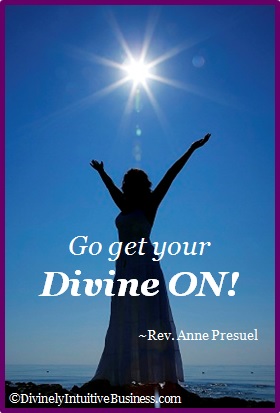 AnneRev. Anne PresuelYour 6th Sense Guide to a 6-Figure BusinessDivinelyIntuitiveBusiness.com